ПРАВИТЕЛЬСТВО РОССИЙСКОЙ ФЕДЕРАЦИИФЕДЕРАЛЬНОЕ ГОСУДАРСТВЕННОЕ БЮДЖЕТНОЕОБРАЗОВАТЕЛЬНОЕ УЧРЕЖДЕНИЕВЫСШЕГО ОБРАЗОВАНИЯ«САНКТ-ПЕТЕРБУРГСКИЙ ГОСУДАРСТВЕННЫЙ УНИВЕРСИТЕТ»(СПбГУ)Хамитов Максим МаратовичВнешнеэкономическая стратегия «идти вовне» спустя 15 лет: итоги и перспективыНаправление: 032100 «Востоковедение, африканистика»Выпускная квалификационная работа бакалавраНаучный руководитель: к.и.н., доц. Н.А. СомкинаРецензент: к.и.н., ст. пр. Мыльникова Ю.С.Санкт-Петербург2016ОглавлениеОглавление…………………………………………………………….….........…2Введение………………………………………………………………….……..…31. Взятие курса на политику «идти вовне»1.1 Предпосылки…………………………………………...……………....61.2 Причины внедрения, цели политики и задачи для реализации…...102. Осуществление курса «идти вовне»................................................................143. Плюсы и Минусы. Общие выводы и рассуждения. …………………......…324.Заключение…………………………………………………………….........…475.Приложение………………………………………………………….…..….…49
6. Список используемой литературы……………………………..……………53ВведениеСегодня о КНР говорят и пишут, либо восторженно подчеркивая ее успешные социально-экономические преобразования, либо неоднозначно поднимая темы новых возможным угроз, в связи с новой ролью Пекина на мировой арене. Министр иностранных дел Российской Федерации С.В. Лавров в интервью журналу «Проблемы Дальнего Востока», отвечая на вопрос о роли и месте Китая в глобальной системе международных отношений заявил, что «Китай - это, без сомнения, один из ключевых элементов формирующейся на наших глазах полицентричной международной системы. За последние тридцать лет в Китайской Народной Республике произошли грандиозные перемены во всех сферах жизни, существенно укрепился ее экономический и военный потенциал, повысился ее вес в международных делах. По такому показателю, как ВВП, КНР занимает сейчас 2 место в мире (по данным всемирного банка), входит в число лидеров по объему внешней торговли. Другими словами, Китай превратился в мощную мировую державу. В Пекине ставят задачу к середине XXI века завершить модернизацию страны и выйти по показателю ВВП на душу населения на уровень среднеразвитых государств. Китай поддерживает интенсивные, разветвленные отношения с США, Евросоюзом, активно включен в процессы экономической интеграции в Азии. При этом важно, что курс, осуществляемый КНР в международных делах, характеризуется взвешенными, последовательными подходами к ключевым вопросам, включая укрепление основ многополярности при формировании нового миропорядка, необходимость опоры на международное право и центральную роль ООН. Китай, являясь постоянным членом Совета Безопасности ООН, участником саммитов «двадцатки» и «пятерки» партнеров по диалогу «Группы восьми» содействует консолидации коллективных действий международного сообщества при решении таких глобальных проблем, как укрепление международной безопасности, борьба с терроризмом и транснациональной преступностью, преодоление последствий финансово-экономического кризиса, обеспечение продовольственной и энергетической безопасности, преодоление бедности». Китай в проведении успешной внешнеэкономической деятельности привлекает огромное внимание, потому что из отсталой и бедной страны государство стало одним из сильнейших экономических государств с огромным потенциалом. Именно поэтому так важно изучение данной темы, факты и обстоятельства, которой могли бы подчеркнуть причины такого колоссального успеха. Данная тема также актуальна тем, что позволит оценить роль проведение внешнеэкономической стратегии «идти вовне», ее итогов и дальнейших перспектив, которые, несомненно, будут реализованы с учетом успешной деятельности руководящих должностей КНР, которые прекрасно понимают цели и задачи, которые стоят перед ними.  Работа определяет возможные направления дальнейших исследований по данной тематике и формирует необходимую информационную базу. Собранная автором литература позволяет раскрыть тему в рамках обозначенной цели. В работе использовались научные труды отечественных, китайских и западных ученых. Использование трудов, как китайских, так и отечественных и зарубежных специалистов помогло автору найти разные мнения,  обобщить их и прийти к наиболее объективной точке зрения. В качестве основного теоретического материала выступила монография Чэнь Голинь (陈国林), Чунь Юэцзюнь (淳悦峻) «Цзоу чуцюй» кайфан чжаньлюэ яньцзю («走出去» 开放战略研究  -  «Исследование стратегии открытости «идти вовне»»), а также такой труд, как Франсуа Годеман (François Godement), Джейд Ле Ван (Jade Le Van), Томас Вэндраис (Thomas Vendryes), Чэн Гун (Cheng Gong) Сталкиваясь с опасностями стратегии «идти вовне» (Facing the risks of the «going out strategy»). Данные научные труды содержат описание внешнеэкономической стратегии «идти вовне», оценку и примеры воплощения этого курса. Цель данной дипломной работы – определить значение курса «цзоу чуцюй», а также то, как выполнялась рассматриваемая стратегия. В соответствии с целью автор формулирует следующие задачи:На основе имеющихся материалов ознакомиться с социально-экономической составляющей рассматриваемого периода. Изучить причины внедрения, цели политики и задачи для реализации этого курса. Рассмотреть примеры реализации данной внешнеэкономической стратегии. Дипломная работа состоит из введения, трех глав, заключения, списка использованной литературы и приложения. В первой главе рассматриваются предпосылки внедрения внешнеэкономического курса «идти вовне», во второй части этой же главы - причины внедрения, цели политики и задачи для реализации. Вторая глава посвящена тому, как выполнялись установки для осуществления рассматриваемого курса. В третьей главе подводятся итоги с примером компании, которая «шла вовне». В заключении автор подводит итоги проделанной работы и формулирует основные выводы.Глава IВзятие курса на политику «идти вовне»1.1. ПредпосылкиКитай является древнейшей и единственной сохранившейся до наших дней цивилизацией с богатейшей историей, которая, к тому же, сохранилась в свойственном ей качестве. На протяжении всей истории Китай поддерживал широкие экономические и культурные связи и обмен со многими странами. «Шелковый путь» и «Путешествие Чжэн Хэ в западные моря» - наиболее яркие примеры курса Китая в древние времена. Однако династия Мин с XVI века начала проводить политику изоляции от внешнего мира, и такой курс достиг своего пика во время династии Цин. В результате, спустя несколько столетий Китай превратился в отсталую страну в то время, как в других частях света развивался и прогрессировал международный рынок, производственные силы и модернизировался внутренний рынок, как и сами государства. Экономика Китая же пребывала в состоянии стагнации, а иногда и подвергалась регрессу. Тем не менее, после образования КНР в 70-х гг. 20 века руководство Китая осознало ошибочность политики изоляции, особенно, когда результаты внешнеориентированной экономики Японии и «четырех малых драконов» уже нельзя было отрицать. Китай извлек свой урок и начал политику кайфан (开放). В Китае принято считать, что курс «идти вовне» (цзоу чуцюй, 走出去) зародился еще в процессе «политики реформ и открытости» периода Дэн Сяопина. Политика открытости была призвана включить КНР в процесс экономической глобализации, содействовать активному привлечению зарубежных капиталов, использованию достижений науки и техники, заимствованию управленческого опыта с тем, чтобы, в конечном счете, повысить конкурентоспособность Китая в мире. Важно подчеркнуть то, что экономическая реформа невозможна без реформы политической системы. Таким образом, цепочка ключевых событий в формировании экономической стратегии началась с 14 съезда КПК в 1994 г., на котором были внесены принципиальные изменения в идейно-политической доктрине. Итогом 3 пленума ЦК КПК 14 созыва стало взятие курса на строительство «социалистической рыночной экономики», вместо «планово-товарной», которая не справилась с ранее поставленными задачами. Этот процесс внедрения потребовал несколько лет, чтобы настала эпоха рынка. Государство стало постепенно расширять сферу рыночных отношений  и отрабатывать механизм централизованного регулирования экономики. В Пекине 12 сентября 1997 г. начался 15 съезд КПК. В этот раз на съезде присутствовало 2048 делегатов и около 60 специальных гостей, представлявших 58 млн. членов партии. На заседании обсудили и одобрили доклад генерального секретаря ЦК КПК Цзян Цзэминя (江泽民), утвердили дополнения к уставу партии, избрали ее новое руководство. Главной темой этого съезда было подчеркивание значения роли «теории Дэн Сяопина», а также продвижение к 21 веку идеи построения социализма с китайской спецификой. Цзян Цзэминь подчеркивал историческую роль и указывал на значение теории Дэн Сяопина, при этом важно не забывать про унаследованный опыт идей Мао Цзэдуна. Помимо этого была поставлена задача по созданию экспортной ориентации экономики. Одновременно с этим идет идеологическое обоснование выбора такого внешнеэкономического курса, к разработкам долгосрочных стратегий привлекаются различные научно-исследовательские институты и центры. Производилась работа по анализу моделей мировой и национальных экономик, обобщению практического опыта создания транснациональных компаний, способных свободно конкурировать на международном рынке, разбором достижений и провалов на этом пути. Поэтому стоит подчеркнуть, что основным принципом реформирования стал лозунг: «Переходить через реку, нащупывая на дне камни» (мо шитоу гохэ, 摸石头过河). В итоге был проанализирован и реструктурирован весь имеющийся опыт, который смог убедить руководящий состав в необходимости достижения успехов в активном внешнеэкономическом наступлении.Таким образом, 15 съезд КПК состоялся в ответственный период развития Китая, когда, с одной стороны, выявились успехи политики реформ и открытости, с другой стороны, заявили о себе противоречия экономического, политического и теоретического толка на пути реформ. Именно эти направления требовали обсуждения и каких-то инновационных подходов к их решению. На 15 съезде КПК были поставлены следующие задачи:Увеличение к 2020 г. объёма ВВП в 4 раза. Именно такой рост, по расчётам китайских экспертов того времени был необходим, чтобы превзойти экономический потенциал США;Создание отечественных транснациональных корпораций, дабы принимать активное участие в глобальной конкуренции;Создание глобальной многосторонней торговой системы;Увеличение экспорта капитала;Использование «двух рынков» и «двух источников сырья» (внутренних и зарубежных).Таким образом, на 15 съезде речь шла о необходимости активной внешнеэкономической деятельности, тезисы которой были сформулированы после тотальной работы по изучению состояния мировой экономики (в особенности экономик передовых стран), накопление практического опыта по созданию крупных компаний и корпораций, которые могли бы успешно конкурировать с известными транснациональными конкурентами. Этот глубокий анализ позволил получить богатый практический и теоретический опыт, который убедил руководство в возможности дальнейшего успешного внешнеэкономического наступления. Следует отметить, что новая стратегия не провозглашалась. Однако в китайской историографии отмечается, что именно с 1997 г. начинается отсчёт практической реализации стратегии «идти вовне». Таким образом, период конца 90-х гг. можно рассматривать, как период метода проб и ошибок, когда шел процесс накопления опыта, чтобы в дальнейшем структурировать будущее внешнеэкономического завоевания, а 15 съезд стал ее точкой отсчета. 1.2 Причины внедрения, цели политики и задачи для реализацииВесной 2000 г. на 3 съезде ВСНП была провозглашена стратегия активного внешнеполитического наступления Китая и ее главным лозунгом стало «идти вовне», автором данного проекта стал Цзян Цзэминь, который в то время возглавлял партию и государство. Позже появился и другой лозунг – «Приглашаем приходить» (ин цзинь лай, 迎进来). «Приглашаем приходить» и «идти вовне» - это две тесно связанные и незаменимые части фундаментальной национальной политики кайфан. Позже курс был записан в X, XI и XII пятилетних планах. Это новая разработанная стратегия настроена на достижение двух главных стратегических целей:Упрочить конкурентоспособность государственных предприятий.Способствовать росту китайской экономики в долгосрочной перспективе.  Очевидно, что отказ от политики привлечения иностранного капитала был пока что неприемлем. Стоит отметить, что стратегия активной экспортной ориентации экономики проводилась уже с 1990-х гг., но официально Цзян Цзэминь выдвигает лозунг «идти вовне» только в 2000 году. Видимо, требовалось время для подготовки такого серьезного внешнеэкономического курса, который требовал от государства согласованности всех властных структур, традиционного по сей день плана на будущие преобразования, а также структурного анализа всех возможных исходов при том или ином дальнейшем развитии. До этого момента не было никаких официальных упоминаний о начале этой стратегии, в том числе не было никаких заявлений от тогдашнего премьера Чжу Жунцзи (朱镕基). Цзэн Пэйюань (曾培源), который тогда же являлся председателем Государственного комитета планового развития КНР, довольно кратко заявил, что следует «стимулировать сравнительно хорошие предприятия, создавать предприятия за рубежом, развертывать переработку сырья, осваивать рынки, обращая внимание на улучшение управления». Уже здесь, очевидно были сформулированы одни из ключевых направлений реализации этой стратегии, которые характерны для курса «цзоу чуцюй».По мнению профессора МГУ В.Г. Гельбраса, главной целью этой стратегии было превратить КНР к 2020-2030 гг. в самую экономически мощную державу мира. Для достижения этой цели был предложен целый спектр задач: Увеличение экспорта производимой продукции, техники и  оборудования;Увеличение экспорта капитала; Расширение географии  сбыта китайских товаров (выход в Африку, Центральную Азию и Латинскую Америку);Значительное расширение позиций Китая на международном рынке труда за счет интенсификации миграции (экспорт рабочей силы). С 2003 г. в 50 городах страны введен упрощенный порядок выдачи заграничных паспортов. Более того, эмигрантам в определенные страны даже выдаются «подъемные» (например, каждой китайской семье, уезжающей в Африку, правительство выдает 7000 долларов. Если же эмигранты в каком-то месте организовали china-village с более 40 жителями, то на общину выделяются «транши» около 100.000 долларов );Увеличение импорта сырья, а также энергетических и природных ресурсов. Таким образом, Китай планирует восполнить недостаток национальных ресурсов;Увеличение каналов поступления новейших инновационных технологий и научно-технических достижений из-за рубежа (основная ставка на хуацяо);Привлечение иностранных инвестиций и капиталов (в рамках стратегии «инь цзинь лай» (迎进来));Постепенное создание собственных транснациональных корпораций (с целью более активного и успешного участия в глобальной конкуренции);Создание независимых торговых марок, которые могли бы конкурировать с западными брендами. Китай не должен экспортировать китайские товары под западными ярлыками, стремясь получить гарантированную прибыль. Только создав свои китайские товарные знаки, можно считать продукцию китайской и экспортировать её на иностранные рынки. Цели были сформулированы и должны были быть реализованы в 4 этапа:Создание предприятий. Требовалось отобрать 100 лучших групп предприятий, которым гарантировалась поддержка государства, права на зарубежные инвестиции и экспортное предпринимательство.Развитие групп предприятий, ориентированных на экспортное производство. Осуществление активного развёртывания прямых экспортно-импортных операций и создание за рубежом инфраструктуры реализации; постепенное расширение прямой инвестиционной деятельности за рубежом; сбыт продукции зарубежной переработки и сборки в третьих странах.Транснациональное предпринимательство ориентированных на экспорт групп предприятий. Создание в других странах филиалов, тесно связанных с материнскими компаниями.Формирование транснациональных корпораций. Этап, когда международная деятельность групп предприятий достигнет определенного расцвета, а материнская компания холдинга развернет свою деятельность во всех уголках планеты, ее деятельность в НИОКР, производстве, сбыте, снабжении сырьем охватит стратегически важные площадки мира, и внутри групп предприятий сложится всестороннее международное разделение труда.Период 2000-2010 годы был назван ключевым для реализации установок первых двух этапов. Запланировали создавать группу ориентированных на экспорт компаний, использующих потенциал транснационального бизнеса, которые со временем смогут потеснить 500 крупнейших ТНК мира. В этот период среднегодовой темп внешнеторгового оборота Китая прогнозировался в пределах 8,5-9%. Объём экспорта и импорта предполагалось сделать в основном сбалансированным. К середине 21 века внешнеторговый оборот должен достигнуть 20 трлн. долларов., в 40 раз превзойдя результаты в 2000 г.! Очевидно, что даже частичное достижение успеха поставленных задач будет иметь серьезные последствия для мировой экономики. ГЛАВА IIОсуществление курса «идти вовне»За последние 30 лет реформ и открытости КНР успешно добилась ряда достижений, которые привлекли внимание всего мира, как например: привлечение иностранного капитала, увеличение объемов внешней торговли, укрепление всестороннего международного сотрудничества. Совокупная мощь Китая, безусловно, играет важнейшую роль, однако в вопросе развития экономики открытого типа, сравнивая с развитыми странами запада, в Китае по-прежнему существуют огромные отклонения от международного стандарта, например, в отношении прямых иностранных инвестиций (ПИИ), которые пребывают на примитивном этапе развития, темпы расширения ТНК крайне не соответствуют им, как и идут вразрез с процессом глобализации экономики. Как стимулировать государство в отношении ПИИ, как развивать ТНК, как постепенно развивая экономику открытого типа, догонять мировую экономику, как упрочить конкурентоспособность на международном экономическом рынке и проводить модернизацию социализма с китайской спецификой – все это важные вопросы. При построении общества сяокан (小康), необходимо построить экономику открытого типа, а также необходимо взяться за изучение и продолжение реализации стратегии «идти вовне». Поскольку «цзоу чуцюй» это следующий этап политики КНР по расширению внешних связей, к тому же ориентированная на новый замысел в современном 21 веке, на увеличение уровня открытости внешнему миру, а также касается выдвижения важной стратегии относительно развития общей ситуации и планов на будущее.Что же в первую очередь было предпринято китайским руководством для осуществления стратегии внешней открытости? Вначале 80-х гг. в приморских городах были созданы базы внешне ориентированной экономики. Такое решение было обусловлено тем, что имея огромные территории и находясь в условиях длительного господства плановой экономики, было крайне тяжело в кратчайшие сроки сформировать национальный рынок, осуществить его открытость и интегрироваться в международную экономику. Здесь Китай воспользовался опытом других государств в создании особых экономических районов, или еще их называют - особые экономические зоны (ОЭЗ). Руководствуясь близостью расположения некоторых приморских городов к Сянгану, Аомэню и Тайваню, где проживали этнические китайцы, партией было выдвинуто решение о создании благоприятного рыночного климата и разработаны меры по привлечению прямых иностранных инвестиций, технологий и техники, а также методики управления. Иными словами - опыта и различного рода механизмов для осуществления последующего курса открытости и в дальнейшем политики «идти вовне». Первые шаги были реализованы уже в течение 10 лет:Май 1980 г. - провинции Гуандун и Фуцзянь - для следования курсу имели право пользоваться особыми политическими установками.Август 1980 г. - Шэньчжэнь, Чжухай, Шаньтоу и Сямэнь стали экспериментальными ОЭЗ. Грузы для собственных предприятий были освобождены от таможенных пошлин и единого промышленного налога, а для товаров ввозимых зарубежными предпринимателями и для товаров, производимых в ОЭЗ и сбываемых внутри ОЭЗ, взималось только 50% от размера пошлины. Май 1984 г. - Далянь, Циньхуандао, Яньтай, Циндао, Ляньюньган, Наньтун, Шанхай, Нинбо, Вэньчжоу, Фучжоу, Гуанчжоу, Чжаньцзян, Бэйхай (включая Фанчэнган) - эти 14 городов становятся открытыми приморскими городами с предоставлением льгот предприятиям, пользующихся иностранными инвестициями. Февраль 1985 г. - дельта Янцзы, дельта Чжуцзян, треугольник Сямэнь-Чжанчжоу-Цюаньчжоу и Ляодунский п-ов объявлены открытыми районами. Апрель 1988 г. - весь остров Хайнань становится особой экономической зоной.Таким образом, в прибрежной зоне сформировалась территория, на которой стимулировалось быстрое экономическое развитие. Позже появился новый вид зон - зоны технико-экономического развития (ЗТЭР). В 90-х гг. 20 века появилось их третье поколение - зоны высоких технологий (ЗВТ).В 1990 г.  продвижение политики открытости было закреплено дальнейшими четырьмя решениями:Развитие открытых районов по побережью от Бохайского залива  до залива Бэйбу. Развитие Синьцзяна, Хэйлунцзян и Внутренней Монголии, чтобы начать закрепление экономических отношений со странами СНГ.Развитие ОЭЗ бассейна реки Янцзы.Развитие районов вдоль ж/д, связывающей Азию и Европу. В дальнейшем государство работало по 2 направлениям - прибрежные и внутриконтинентальные районы. Такая тактика стала успешной в превращении Китая в государство с открытой экономикой, экспериментальные районы хорошо зарекомендовали себя. Основным фактором высокого экономического роста Китая стала активная инвестиционная политика. КНР уже давно стала лидером по показателям валовых инвестиций к ВВП. В 90-х гг. их уровень в основные фонды по отношению к ВВП составлял в среднем не более 30%, а в 2007 г. уже достигал отметки в 55%. Несмотря на то, что бытует мнение о  преувеличении данных на несколько пунктов, даже в этом случае показатели являются самыми высокими для мировой экономики. Более того, в 2007 г. произошел бум фондового рынка, по показателю капитализации Китай переместился сразу же с 8ого на 4-ое место в мире после США, Японии и Великобритании. Такому результату способствовал:Высокие темпы экономического роста;Рост валютных резервов и положительное сальдо торгового баланса;Рост активов вследствие ревальвации юаня.Отмена годичного моратория на первичную эмиссию акций предприятий;Первичное размещение и дополнительные выпуски акций ведущих предприятий, банков, страховых компаний.В современной экономике в ходе таких процессов, как глобализация и интернационализация растет значение такого параметра, как ввоз/вывоз капитала или, иначе говоря, международное движение капитала. Для многих стран ПИИ представляют ценный источник капитала, который фактически не надо возвращать, в отличие от заемных средств. В результате во внешнеэкономической деятельности доминирует не внешняя торговля, а организация производства, товаров и услуг на зарубежных рынках. ТНК держат в своих руках значительную часть прямых зарубежных инвестиций, и  это предоставляет им возможность организации наиболее эффективного управления производством, а также доступ к ресурсам той или иной страны. В конечном счете, ТНК активно участвуют в модернизации мировой экономики. По данным на 2012 г. в Китае существует 2 ТНК, чьи суммарные денежные активы достигают 111,9 млрд. долларов, средний индекс транснационализации 56,7, а крупнейшей из них является компания 
CITIC. Каковы основные мотивы прямого инвестирования за рубежом для ТНК? Существует четыре основные причины:расширение/захват/удержание внешних рынков сбыта;повышение эффективности производства товаров и услуг за счет открытия зарубежных филиалов (через снижение издержек, прежде всего трудовых и налоговых);обеспечение доступа к иностранным ресурсам;прибавление новых активов (НИОКР).Могут существовать и более специфические мотивы ПИИ. Например, предприниматели из менее развитых стран часто с помощью зарубежных активов страхуются от потерь при возможной конфискации их бизнеса на родине, как это и происходит со многими российскими ПИИ.В этой связи стоит отметить высокий уровень государственного инвестирования и сбережений населения, которые в свою очередь через кредитно-банковскую систему трансформируются в инвестиции. По данным ООН, в 2007 г. по сравнению с прошлым годом продолжало расти суммарное количество транснациональных прямых инвестиций на 17.8%, составив в итоге 1305.9 млрд. долларов Из этого объема лишь 438.4 млрд. долларов, а это 33.5% инвестиций пришлось на развивающиеся страны. По данным китайской статистики в 2007 г. уже было согласовано создание 37.888 предприятий с иностранным капиталом, чей объем реально использованного иностранного капитала достиг 82.658 млрд. долларов, эти показатели выше подсчетов 2006 г. на 8.69% и 13.8% соответственно. Список главных инвесторов Китая по объему фактически использованного иностранного капитала:Гонконг - 39.182 млрд. долларов;Провинция Тайвань - 5.826 млрд. долларов;США - 3.699 млрд. долларов;Республика Корея - 3.682 млрд. долларов;Япония - 3.629 млрд. долларов;Сингапур - 3,272 млрд. долларов;Великобритания - 2.413 млрд. долларов;Германия - 742 млн. долларов;Барбадос - 710 млн. долларов; Макао - 662 млн. долларов .Что касается самых последних опубликованных данных, то с января - октябрь 2012 г. было утверждено создание 20.021 предприятия с участием иностранного капитала, объем фактически использованных иностранных инвестиций составил 91,736 млрд. долларов. Эти два показателя снизились на 10,49% и 3,4% соответственно по сравнению с аналогичным периодом прошлого года. В октябре в Китае были учреждены 1.996 новых предприятий с участием иностранных инвестиций, а это на 1,78% больше чем  в прошлом году того же месяца, объем фактически использованного иностранного капитала составил 8,314 млрд. долларов со снижением на 0,24%.	С января по октябрь 2012 г. было зарегистрировано 15.852 новых предприятия с участием капитала из 10 азиатских стран и регионов (Сянган, Аомэнь, провинция Тайвань, Япония, Филиппины, Таиланд, Малайзия, Сингапур, Индонезия, Республика Корея), что на 12,21% ниже против того же периода прошлого года, объем фактически вложенных иностранных инвестиций уменьшился на 4.72 % и составил 78,028 млрд. долларов. Количество новых предприятий с участием капитала США достигло 1.128, сократившись на 6,39%, объем фактически вложенных американских инвестиций увеличился на 5.33% и составил 2,704 млрд. долларов. 27 стран Евросоюза вложили 5,236 млрд. долларов (снижение на 4,95%) в создание в Китае 1.418 нового предприятия (рост на 2,75%). 	 

Список главных инвесторов Китая с января по октябрь 2012 г. по объему фактически использованного иностранного капитала: Сянган - 57,434 млрд. долларов;Япония - 6,08 млрд. долларов;Сингапур - 5,604 млрд. долларов;провинция Тайвань - 5,25 млрд. долларов;США - 2,704 млрд. долларов;Республика Корея - 2,515 млрд. долларов;Германия - 1,279 млрд. долларов;Нидерланды - 1,01 млрд. долларов;Великобритания (833 млн. долларов;Швейцария - 809 млн. долларов.На эти 10 стран и регионов пришлось 91,04% от общего объема, освоенного в  Китае иностранного капитала. Таким образом, успехи Китая в привлечении из-за рубежа иностранного капитала связаны с созданием на значительной части территории страны благоприятного инвестиционного климата. Как отмечалось выше, первые ОЭЗ были созданы близ территорий Сянгана, Аомэня и Тайваня, такое расположение полностью оправдало себя, исходя из данных вышеописанной сводки, к примеру, привлеченный капитал со стороны Сянгана выше, чем со стороны Японии более чем на 944,6%. Основные компоненты такого климата — дешевая рабочая сила, низкая стоимость землепользования; достаточно приемлемый уровень развития производственной и социально-бытовой инфраструктуры в районах льготного инвестирования, система льготного налогообложения, преференциальный миграционно-таможенный режим, относительно развитое внешнеэкономическое, таможенное, валютное и т.п. законодательство. Все это было достигнуто благодаря крупным государственным вложениям и масштабной всесторонней работой по обустройству этих ОЭЗ. Такая ситуация кардинально  отличается от, например, России, которая приглашает западных инвесторов на неосвоенные и всячески неподготовленные экономические пространства, что в итоге не приводит, а если и приводит, то к незначительным результатам. За последние несколько лет прирост иностранного капитала реализуется еще и за счет организации мероприятий международного масштаба:Олимпийские игры в 2008 г, город Пекин (см. приложение рис.2);Эти игры обошлись Китаю в 43 млрд. долларов и являются самыми дорогими после Олимпийских игр в Сочи (51 млрд. долларов). Перед открытием Игр налоговые поступления возросли на 20-30 %, а дефицит бюджета сократился с 3% (2002 г.) до 1% (2007 г.). На постройку олимпийских объектов использовали лишь 20% от общей суммы. Остальная доля была вложена в инфраструктуру долгосрочного использования. К примеру, один из объектов отдали Пекинскому университету науки и технологий.Всемирная выставка ЭКСПО-2010 в Шанхае;создание по инициативе Пекина Азиатского банка инфраструктурных инвестиций (АБИИ);Как результат – в 2015 г. юань становится резервной валютой МВФ.3 сентября проведение в Пекине на площади Тяньаньмэнь торжественного Парада Победы (см. приложение рис.3); На парад было приглашено множество государств, безусловно, после торжественной церемонии состоялись переговоры, в ходе которых были заключены определенные договоренности, касающиеся покупки или продажи технологий ВПК.  Запуск Международной платежной системы Китая (CIPS). Такие мероприятия международного масштаба являются невероятно сильным магнитом по привлечению иностранных инвестиций. Что же касается предоставления гарантий зарубежным инвесторам, то в КНР они обеспечиваются межправительственными соглашениями о взаимной защите иностранного капитала. Китай уже заключил около 70 подобных соглашений, в частности с Великобританией, Германией, Францией, Японией, Австралией и другими странами. Такие соглашения являются важным шагом в реализации курса «идти вовне». Легализация и либерализация  двусторонних соглашений по защите прав инвесторов (BIT – bilateral investment treaty) была в интересах Китая для продвижения капиталовложений за границу и развития стратегии «идти вовне», учитывая факт быстрого накопления его валютных резервов, а также стремительный рост его материальной мощи. Когда у Китая еще на ранних этапах экономических реформ не было ни представлений, ни возможностей инвестировать в больших масштабах за границу, он поручал свои споры МЦУИС (ICSID – International Center for Settlement of Investment Disputes, международный центр по урегулированию инвестиционных споров), допуская национальный режим для иностранных инвесторов, который, главным образом, обязывал оплачивать высокие расходы без предоставления Китаю особой прибыли. Тем не менее, так как Китай становится столицей экономики перепроизводства с желанием вкладываться в другие страны, ответственные лица, принимающие решения, осознали, что заверенные двусторонние договоры по защите инвестиций могут предоставить большую защищенность для китайского капиталовложения и функционирование, как важный и установленный законом инструмент, чтобы содействовать стратегии «идти вовне».   Таким образом, Китай постепенно открыл ОЭЗ, смог довольно быстро добиться высоких результатов, если не самых благоприятных, в интеграции в международную экономику, первые открытые города на сегодняшний день являются одними из самых передовых в мире. Важно отметить, что после вступления в ВТО была пересмотрена политика в отношении ОЭЗ, чтобы создать равноправную конкуренцию между приморскими и внутриконтинентальными районами. В тоже время стоит помнить, что вступление в ВТО само по себе подразумевает равноправные условия ведения бизнеса среди членов её организации. Тем не менее, в перспективе особые районы, очевидно, будут развиваться и являться своего рода передовыми центрами поставки высоких технологий и знаний.  Итак, зоны для привлечения иностранного капитала, техники и технологий и много другого созданы, и следовало также подготовить благоприятную атмосферу для национального производства в рамках нового курса руководства Китая. Стоит отметить, что в 2002 г после 16 съезда КПК частному национальному предпринимательству стало отводиться гораздо большее значение в структуре собственности, чем было до этого. Характеризовалось это событие прекращением дискриминации развития частного национального капитала и началом его поощрений. Это свидетельствует о действительно важных переменах в политике государства, которое планировало решить вместе с этим и ряд социально-экономических проблем:Расширение сферы занятости;Снижение нагрузки на государственный бюджет;Снижение нагрузки на государственное кредитование;Создание конкурентной среды (между иностранным капиталом и доминирующими предприятиями, ориентированными на экспорт продукции).Что же означает это решение? Очевидно, что развитие сектора национальной экономики в перспективе сделает экономику менее зависимой от иностранного капитала, который в противном случае мог бы стать серьезным риском для национальной экономики. Результаты второго исхода можно обнаружить на сегодняшний день в Российской Федерации, которая довольно продолжительный период времени сидела на «нефтяной игле». Необходимо было использовать данное экономическое преимущество, чтобы реанимировать национальное производство и встретить в 2008 г. начало кризиса с наименьшими потерями, при этом более эффективно поддержав малый и средний бизнес. С этими и многими другими задачами руководство КНР справилось и сейчас занимает по совокупной экономической мощи 1 место в мире. В связи с этим важно отметить, что по мнению Нобелевского лауреата Дугласа Норта, эффективное экономическое развитие заключается в гармоничном взаимодействии институциональных структур и функционировании экономики. В связи с этим необходимо брать в расчет вопросы, связанные с политикой, идеологией и институтами, под которыми понимаются формальные законы и неформальные правила, регулирующие отношения в экономике. По этому поводу Дэн Сяопин с начала политики реформ и открытости заявил, что политика не должна иметь преимуществ над экономикой, потому что ее задачи заключаются в работе на международной арене. В России отношения между политикой и экономикой определяются скорее мощью той или иной стороны. По этой и многим другим причинам среднее предпринимательство не развивается, а малое поглощается более крупными игроками. Безусловно, эти рассуждения касаются любой другой страны в той или иной степени, но говоря о Китае, его результаты дают о себе знать. Для осуществления таких перемен требовалось на законодательном уровне утвердить положение частного предпринимательства и вместе с этим защитить их права, также предпринимателям разрешили вступать в партию и, более того, занимать руководящие посты. Эти решения были приняты соответственно на 16 съезде КПК, а в 2007 г. был принят «закон о вещном праве», который подтвердил равноправие всех форм собственности, также были оговорены все действия по отношению к собственности (владение, пользование и распоряжение). Таким образом, был открыт путь для развития частного национального предпринимательства. Учитывая высокий экономический рост за последние десятилетия, благодаря укреплению роли частного сектора, ВВП Китая на душу населения достиг суммы в 46.628,51 RMB (его среднее значение за период с 2004 по 2014 гг. составляет 30.612 RMB), и, постепенно расширяя доступ к участию во внешнеэкономической деятельности, это способствовало увеличению удельного веса в экспорте Китая в 2006 г до 22%, превысив при этом удельный вес государственного сектора (меньше 20%).   Одно из главных внешнеэкономических преимуществ Китая - огромный объем дешевой рабочей силы, на основе которой и была в итоге разработана стратегия «идти вовне». На основе 5-й Всекитайской переписи населения 2000 г. следует, что происходил постоянный прирост населения КНР. Из качеств этого населения стоит отметить следующие:преобладание мужского населения;уменьшение размера семьи;увеличение доли населения в трудоспособном возрасте; увеличение пожилого населения в возрасте более 60 лет; спад уровня неграмотности — с 15% в 1982 году до 6% в 2000 г.; увеличение доли городского населения за счет сельского.По данным переписи населения 2000 г. общая численность населения составила 1.267 млн. человек. Следующий этап после привлечения капитала и после экономического укрепления – начало интеграции в мировой рынок. КНР 11 декабря 2001 года стала полноправным членом ВТО, и это событие было воспринято руководством как важное условие, облегчающее достижение целей глобального внешнеэкономического завоевания. Китай в свое время уже был одним из организаторов предшествующей ВТО организации ГАТТ. Уже в 1986 г. Китай подал заявку на восстановление её членства и доказал этим свою решимость еще шире открыть свои двери для внешнего мира и начать интеграцию в мировую экономическую систему. Несмотря на некоторые зарубежные прогнозы, членство Китая в ВТО не привело к каким-либо трагическим и масштабным потрясениям для китайской экономики. Напротив, на фоне затяжной стагнации или слабого оживления в отдельных сегментах мирового хозяйства Китай снова продемонстрировал стабильный и высокий экономический рост, в сравнении с другими развитыми странами.. Про ВТО следует добавить, что китайцы в отличие от России даже не обсуждали, выгодно им это или нет. Хотя надо понимать, что формальное вступление в ВТО не означает автоматическую интегрированность во все мировые экономические процессы. Тем не менее, можно выделить несколько причин высоких и стабильных экономических успехов:Китай вступил в ВТО на правах развивающейся страны, получив целый набор льгот и преимуществ.В течение 15 лет переговоров перед вступлением в торговую организацию, Китай постепенно развивал политику кайфан (начатую им еще в 1978 г). Этот курс вместе с ее современной моделью «идти вовне» следует рассматривать, как ответ КНР на вызовы глобализации и в то же время как способ подготовки страны к вступлению в ВТО. Говоря о льготах и преимуществах, следует выделить самые, как посчитал автор данного труда, значимые, которые, безусловно, повлияли на курс «идти вовне»:право на безусловный режим наибольшего благоприятствования в торговле с членами ВТО (рисунок 1, см. приложение);полноправное участие в соглашениях, действующих в рамках ВТО, что позволяет увеличить экспорт и выход за рубеж иными внешнеэкономическими методами;право сохранения системы государственной торговли, включая права государства устанавливать, а правительства - регулировать цены на основные виды продукции;право на сохранение ограничений при открытии сферы услуг для иностранного капитала;право осуществления проверки качества экспортно-импортной продукции;право на защиту и соответствующее выведение из сферы рыночной конкуренции отраслей народного хозяйства, связанных с государственной безопасностью и в силу этого не подлежащих открытию для иностранного капиталаЧто полезного дало вступление в ВТО?До последнего времени китайцы обеспечивали себе высокие темпы роста ≈10%. Экономика не может постоянно развиваться с большой скоростью, так что высокий рост сменился новой нормальностью新的常态(синьдэ чантай). Последние пару лет в связи со снижением темпов роста китайцы переориентируются на внутренний рынок;Быстрый рост двустороннего инвестирования. Китай смог не только принимать у себя иностранные инвестиции, что было очень важно на первых этапах, но экспортировать капитал. Это ярко видно в Африке, куда китайцы вкладываются по максимуму;Повсеместный рост доходов как городского, так и сельского населения. Разрыв между городом и деревней, конечно, пока наблюдается, но включение КНР в международные торговые процессы привели и к внутреннему развитию. Уменьшается количество бедных. До вступления в ВТО бедных было около 80 млн., а за 10 лет в ВТО количество бедных уменьшилось примерно на 10 млн.;Сближение страны с международными правовыми нормами;Стимулирование национального производства. Практика членства в ВТО показала, что плюсов больше, чем минусов. Даже те отрасли, которые могли пострадать от вступления в ВТО, в целом мало потеряли. Цзян Цзэминь  назвал осуществление стратегии глобального внешнеэкономического наступления «главным полем битвы». По его словам: «Только смело и активно «идти вовне». Во-первых, только так можно восполнить недостаток национальных природных ресурсов и рынка. Во-вторых, только так можно вывозить технику, оборудование, продукцию, только так можно ещё более эффективно ввозить более новую технику, развивать новые отрасли. В-третьих, только так можно постепенно формировать наши собственные транснациональные корпорации, чтобы ещё лучше участвовать в глобальной конкуренции. В-четвертых, только так можно ещё лучше способствовать экономическому развитию третьего мира, повышать мощь борьбы с гегемонизмом, защищать международные силы мира во всём мире». Последний тезис был озвучен Цзян Цзэмином после трагедии 11 сентября в Нью-Йорке и последующим присоединением Китая к антитеррористической коалиции государств. 21 век начали называть в Пекине «веком Китая».Одной из ключевых сил в период политики реформ и открытости была ставка на китайские диаспоры за границей. Китай отличался от других стран тем, что имел десятки миллионов патриотических соотечественников, которые в последующие годы периода политики «идти вовне», оправдали ожидания Китая. Это хуацяо (华侨) - китайские иммигранты, которые не только не забывают историческую родину, но и оказывают прямое влияние на ее эффективное экономическое развитие. Многие руководители Китая смогли рассмотреть в хуацяо много полезных качеств. Бывший председатель Всекитайского комитета НПКСК Ли Жуйхуань (李瑞环) отмечал их трудолюбие, соблюдение законов и обычаев страны, сплоченность и взаимную поддержку земляков, память о своих корнях и содействие процветанию Китая.  Помимо прямых инвестиций китайские диаспоры привезли в Китай новые западные технологии. Более активно стали развиваться промышленность, а также сфера услуг. Увеличился ВВП и доля экспорта, промышленного выпуска и занятости, взросли накопления валютных резервов, и увеличился рост сбора налогов. В общем и целом, повысился уровень жизни. Как утверждают наши отечественные историки, хуацяо стали первыми и крупными инвесторами. В Китае создали специальные экономические зоны с особыми преференциями для земляков. По сей день вклад хуацяо является весьма значительным. Такая политика не только привлекла крупные прямые инвестиции, но и стала поводом для возвращения немалого количества соотечественников.  На данный момент хуацяо составляют лишь несколько процентов от населения Китая. С каждым годом хуацяо наращивают вложения капиталов в Китай, где, несмотря на последствия мирового финансового кризиса, на фоне благоприятного инвестиционного климата и относительно низкой себестоимости рабочей силы можно получить гарантированную прибыль. На основе данных Регистра КНР за 2008 год, количество предприятий с капиталами хуацяо превышает 300.000 штук, а это составляет 70% всех иностранных компаний (включая корпорации с капиталом соотечественников из Гонконга, Макао и Тайваня). Начальник Канцелярии по делам проживающих за границей китайских граждан при Госсовете КНР Ли Хайфэн  заявляет, что «На заре экономических реформ и политики открытости китайские власти были крайне заинтересованы в капиталах для модернизации национальной экономики. Дать их могли в первую очередь хуацяо. Для того чтобы заинтересовать их в этом, правительство создало свободные экономические зоны в родных городах китайских мигрантов. И это дало ощутимые результаты. В районе дельты Жемчужной реки 60% от общего объема иностранных инвестиций принадлежит именно хуацяо. Их пример успешных бизнес-проектов в Китае вдохновил многие иностранные компании, и миллиардные инвестиции рекой хлынули в Китай. В частности, на китайский рынок вышли такие гиганты, как Mitsubishi Heavy Industries (Япония), DANONE (Франция), RGMI (Сингапур). При этом потенциал хуацяо в развитии китайской экономики еще далеко не исчерпан. Мы сейчас оцениваем капитал хуацяо в 3,7 трлн долларов».Осознав, что хорошие отношения с хуацяо приносят ресурсы, благодаря которым страна получает существенные дивиденды, государство призывает сограждан «идти вовне». Суть ее заключается в   распространении китайской культуры, расширению экономических связей и укреплению политических позиций Китая во всем мире. Акцент ставится на максимальное использование силы растущей китайской миграции и деятельность китайских диаспор во всем мире. Результаты уже есть, и они с каждым днем только приумножаются. Например, это касается расширения зоны изучения китайского языка. В странах юго-восточной Азии были сняты политические ограничения на его изучение и использование, это решение не прошло без активного участия хуацяо. В результате, в Малайзии преподавание китайского языка ведется в 1200 школах. Что касается западного направления, то в Европе, США и развивающихся странах Африки изучение китайского стало необходимым для ведения бизнеса. В США более 100.000 учащихся пытаются овладеть путунхуа. В 500 школах Англии открыты такие же языковые курсы. ГЛАВА III Плюсы и Минусы. Общие выводы и рассуждения. Если обратить внимание на процесс развития страны за 10 лет (2002-2011 гг.) без учета ценового фактора китайский ВВП вырос в 1,5 раза – до 7,5 трлн. долларов. ВВП на душу населения с 1.000 долларов в 2002 году до 5.400 долларов в 2011 году. Руководство не останавливается на этом и планирует к 2020 году удвоить показатели ВВП и доходов городского населения. А это подразумевает реализацию уже новых подходов, как считает информационное агентство ТАСС.За последние 30 лет китайская экономика развивалась благодаря дешевой рабочей силе, значительному притоку иностранного капитала, высокому уровню накоплений и росту экспорта. После мирового финансового кризиса и сокращения спроса на внешних рынках назрела необходимость поиска новых факторов роста китайской экономики. Очевидно, что Китай не хочет больше рисковать и быть зависимым от иностранного капитала. Сокращение людских ресурсов, увеличение стоимости земли и природных ресурсов стали показателем того, что необходимо менять модели экономического развития. Поэтому в итоговом докладе 18 съезда КПК прозвучал тезис «раскрытия потенциала индивидуального потребления, ускорения темпов инвестиционного развития, расширения внутреннего рынка, стратегической коррекции структуры экономики». «Это основная цель смены модели экономического развития», - подчеркнул Ху Цзиньтао. Следует также обозначить один из основных механизмом для ведения  активной политики, без которой в современном мире не добиться интеграции в мировые процессы, а, следовательно, и не достичь высоких экономических результатов – это своего рода политические блоки. Не смотря на то, что многие политики избегают этого термина, потому что он крайне агрессивно характеризует группу стран с общими экономическими и политическими интересами, но, тем не менее, по существу они таковыми и являются. Китай использует ШОС, как механизм для укрепления своего влияния на территории Центральной Азии (ЦА) и как способ противостояния АТО, которая включает 53 государств-членов. В середине-конце 1990 г Россия сама освободила геополитическое пространство ЦА, пытаясь навязать свои дружеские отношения Западу. В момент, когда же требовалось укрепить свое присутствие на территории ЦА в целях своей собственной безопасности – Китай уже обосновался в этом регионе. ШОС выступает уже больше, как антиамериканское содружество с такими крупными игроками, как Индия, Россия, Китай, Пакистан, Казахстан, Таджикистан, Киргизия и Узбекистан. Если говорить о ШОС в рамках темы данной работы, то главным курсом во внешней политике является экономическое проникновение в регион, который богат своими нефтепродуктами и крупнейшими рынками, и проведение стратегии «идти вовне» в рамках двусторонних и многосторонних экономических проектов. Например, в 2003 г. был реанимирован проект нефтепровода Атасу – Алашанькоу, который был подписан еще в 1997 г., но в результате «цветных революций» в этом регионе, проект снова отложили. В конце концов, 21 мая 2014 г. Председатель Правления «Газпром» Алексей Миллер и Президент КННК (Китайской Национальной Нефтегазовой Корпорации) Чжоу Цзипин заключили контракт на поставку российского трубопроводного газа в Китай. Контракт сроком на 30 лет предусматривает экспорт в Китай 38 млрд. куб. м российского газа в год. Таким образом, Пекин выбрал более безопасный путь и самого надежного поставщика газа на всем континенте. Китайцы стали снова увеличивать количество инвестиций из-за рубежа с 2010 г после двух лет предосторожности. На удивление основное увеличение инвестиций было в сторону Европы (увеличение на 102%) и США (74%), а не в  развитие собственной экономики. Правительство активно продвигает движение китайских инвестиции за границу, дабы усилить конкуренцию среди своих фирм, а также поддержать долгосрочный экономический рост. Только 15% китайских компаний, которые «шли вовне», выбрали Европу. Однако пугает мировой рынок больше то, что первоочередная цель китайских прямых инвестиций в глобальном масштабе являются британские Виргинские острова, вторая цель - Каймановы острова, а третья - Люксембург, что является идеальными стратегическими целями для экономического инвестиционного вторжения ввиду их социально-экономического состояния на сегодняшний день. Это в очередной раз показывает насколько непрозрачно движение китайского внешнего капитала и насколько важна проблема финансового упорядочивания для Европы, как целой системы.  Пожалуй, одним из самых ярких примеров наступления китайских компаний в рамках курса «идти вовне» является инцидент с компанией COVEC (China Overseas Engineering Group - COVEC). В июне 2011 года контракт о постройке отрезка польской автомагистрали из Варшавы до Берлина, который получил китайский консорциум, был аннулирован. Китайский еженедельник 新世纪 (синь шицзи) навел подробные справки по причине исключительного провала первого европейского проекта, ответственность за который взяла на себя COVEC и ее компания-учредитель (China Railway Engineering Corporation). Консорциум COVEC был образован совместно с China Overseas, China Railway Tunnel Co., Shanghai Construction Group и Polish Group DECOMA. Их тендер на проект был одобрен польским правительством в сентябре 2009 г. Потребовалось меньше 2 лет, чтобы отказаться от проекта, после того как COVEC опоздал с уплатой местным субподрядчикам, цены настолько стремительно росли, что ситуация вышла из-под контроля, а это привело к серьезным задержкам. Журналисты «Синь шицзи» рассматривали эти случаи, как доказательство того, что «китайская система строительства» несовместима с европейским рынком. Эксперты в области производства соглашаются с тем, что китайская модель состоит из завоевания контракта посредством предоставления крайне низкой цены за проделываемую работу, которая через несколько месяцев пересматривается в сторону повышения из-за состояния грунта или погодных условий, неблагоприятного валютного курса или из-за цены на сырье или же других внешних причин. Хотя такие методы и работали для китайских строительных компаний, но в других частях света - в Польше - COVEC встретил трудности в отношении постановлений Европейского Союза по поводу практики подрыва свободной конкуренции. Поэтому, по мнению еженедельника «Синь шицзи», китайская модель «находится далеко от чудодейственного лекарства» (юаньфэй ваньинлиняо, 远非万应灵药). Победа в получении польского контракта на постройку 2 отрезков автомагистралей, составляющие 49 км, стала примером «Китайской строительной модели» на деле. Наряду с подсчитанной стоимостью в 1.3 миллиарда злотых (330 миллионов €), стоимость работ COVEC была меньше половины от назначенной финансовой сметы польского правительства. Во-первых, главному польскому директорату по дорогам было неясно, как COVEC сможет выполнить свои обязательства при такой заявленной цене, но их все-таки убедили заверения со стороны самого китайского консорциума, даже когда другие компании, которые предлагали заключить контракт, выражали недовольство из-за демпинга и обмана. После этого COVEC заявил, что располагает суммой в 100 миллионов долларов (140 миллионов евро), чтобы иметь возможность покрыть расходы на первоначальных этапах проекта. Договор был аннулирован через два года после его заключения, работа была завершена менее, чем на 20%, даже несмотря на то, что проект должен был быть сдан для Чемпионата Европы по футболу в июне 2012 г. Провал сделки стал результатом серии ошибок и недопонимания со стороны китайского управляющего. Еженедельник «Синь шицзи» считает, что такая несостоятельность была вполне предсказуема. Основная ошибка COVEC состояла в том, что она опрометчиво стремилась заполучить контракт. Она решила, что самая главная цель была «подать документы на тендер, прежде чем беспокоиться о чем-то еще», поскольку контракт рассматривался, как стратегически важный для компании-учредителя, которая полагала, что это «первый шаг в направлении захвата европейского рынка». Это рвение и стало причиной провала компании по  грамотному анализу рынка и, которое в свою очередь, привело к неадекватной оценке и недостаточному пониманию юридической, экономической и политической обстановки в Польше. «Синь шицзи» сообщает, что цена, предложенная на тендере, основывалась на необоснованных предположениях, а не на должном усердии и тщательном анализе. Поскольку китайские инженеры не выполнили каких-либо независимых геологических исследований, они были не в состоянии заметить, что качество земли было не таким благоприятным, как предполагалось, чтобы понять, что это повлекло бы за собой существенные перерасходы по смете. Множеству правовых вопросов китайские руководители не придали значения, начиная с правового обязательства по оплате иностранным рабочим почасовой ставки для польских специалистов. Столкнувшись с нарастающими затратами на оплату труда, COVEC попытался восстановить конкурентоспособность за счет привлечения более чем 500 рабочих из Китая, но получила пени в размере 65.000 RMB. Но больше, чем что-либо китайскую компанию озадачило и поставило в состояние «негодования и беспомощности» законодательство об охране природы. В течении 2 недель в конце осенней поры работа должна была быть приостановлена, поскольку 7 редких видов лягушек, жаб и тритонов перемещались от области строительства автомагистрали, и обязательство, которое заключалось в создании туннелей для прохода фауны, было включено в условия контракта. Неспособность китайских управляющих понять правила процессов местных рынков повлекли за собой проблемы в регулировании бюджета и платежных потоков. Еженедельник «Синь шицзи» сообщает, что руководитель проекта отказался внести предоплату за гарантированные поставки песка и бетона от местных поставщиков. Такое решение оставило консорциум довольно уязвимым к ценовым скачкам на эти материалы, а также к экономическому подъему и к запуску нескольких новых строительных проектов. За последующий год цены увеличились более чем в 2 раза. COVEC первым делом спланировала завоз оборудования для землеройных работ из Китая, прежде чем понять, что у нее нет необходимого разрешения. Таким образом, большую часть оборудования пришлось брать в местных районах напрокат, что означало найму польских рабочих, которые умели пользоваться этой техникой. Проблемы денежных потоков, которые стали результатом перерасхода бюджета компании, обострились брешью, которая образовалась из-за контрактов с субподрядчиками, которые требовали еженедельную зарплату и из-за контракта с Главным Польским Директоратом по дорогам, который предоставлял только ежемесячную оплату. С критической точки зрения, подписанный в спешке контракт китайским руководством, которое посчитало, что это было «нецелесообразно быть излишне щепетильными» - оказался крайне неблагоприятным для строительной компании. «Синь шицзи» подчеркивает основные отклонения в контракте между COVEC и ГПДД от стандартных контрактов, рекомендованных FIDIC (МФИК, международная федерация инженеров-консультантов). Несколько условий договора, которые поддерживали строительную компанию, были аннулированы, включая ту, что обеспечивала регулирование цен в случае изменения стоимости товаров и та, что накладывала штраф за несвоевременные выплаты со стороны инициатора проекта. Но множество отдельных примеров намекают на то, что COVEC лишь частично перевел первичный контракт на польском языке, своенравно подвергая это дело риску. Каждая попытка COVEC о пересмотре условий платежей или о компенсации за дополнительные затраты, вызванные ростом цен на сырьевые товары, была сведена на нет, и приводила к чувству несправедливости со стороны китайского управляющего. Китайские и польские эксперты аналогичным образом посчитали реакцию COVEC, как еще большее подтверждение его несостоятельности в адаптации к правилам игры в Европе. Стоит еще раз отметить неподготовленность со стороны китайских управляющих, ведь правила демократической Европы, которая имеет мощный и весьма развитый законодательный институт, неоспоримы; то, что, в конечном счете, подписано в договоре, должно соблюдаться со всей ответственностью. Польский ГПДД все-таки с трудом расписал важность включения в технические требования проекта на последних торгах общей суммы издержек, относящиеся к предотвращению риска. Директорат был непреклонен в уважении законов конкурса в вознаграждении за ценовое предложение, потому что предполагали, что коррупция в прошлом. Наряду с низким уровнем управления и несостоятельностью в оценке  местной окружающей обстановки, «Синь шицзи» видит связующее звено между провалом в Польше и «неразберихой в отношении политики и бизнеса», что довольно типично для предприятий за границей. Такая тенденция поддерживается увеличивающимся числом строительных тендеров, которые выигрывают китайские компании в появляющихся рынках, особенно в Африке, где конкуренция среди передовых и развивающихся стран сравнительно ниже. В 1996 г после поездки в Африку бывший Председатель КНР Цзян Цзэминь впервые поднял идею о возможности политического курса в стимулировании инвестиций в Африку. На встрече с представителями правительства, ответственными за иностранные инвестиции в 1997 г, Цзян Цзэминь заявил, что Китаю необходимо не только привлекать иностранный капитал, но и стимулировать отечественные компании, чтобы учреждать предприятия и расходовать рынки и ресурсы в других странах. Китайские компании не должны быть нацелены только на развитые страны. В странах, где законодательная система относительно не развита, поддержка со стороны государства может быть ключевым фактором в разрешении споров по поводу сделки. Лидеры консорциума были убеждены, что польское правительство было лучше расположено по отношению к ним, но в итоге были разочарованы. Отношения, налаженные с посольством Польши и Министерством транспорта в Пекине, не смогли помочь им с постоянными отказами  ГПДД, чтобы пересмотреть сроки договора. Демонстрации польских подрядчиков в мае 2011 г подвергли критике политиков и СМИ, и в том же месяце компании не удалось выиграть контракт на постройку гимнастической школы в Варшаве. Это привело COVEC в «полное уныние». Можно предположить, что деньги с этого нового тендера компания потратила бы на выплаты издержек по прошлому контракту и скорее всего качество выполненных работ оставляло бы желать лучшего. Тем не менее, этого не случилось, и в итоге COVEC отказалась от договора на постройку автомагистрали даже без попытки решить что-то через судебное разбирательство и готовиться выплатить пошлину, которая может достигать 390 млн. долларов (300 млн. евро). Эти финансовые санкции сопровождаются наложением запрета в принятии участия в торгах с размещением заказов для государственных и муниципальных нужд в стране на 3 года. Вместо осуждения поляков за проблемы китайского консорциума, «cинь шицзи» ссылается на польского специалиста по Азии, который сказал, что «ни одна из сторон не выиграла».Проект, который должен был обозначить благоприятное начало для COVEC в Европе, закончился большим разочарованием. Пока еще нет возможности определить масштаб влияния итога на будущие капиталовложения между двумя странами. С одной стороны ошибки китайского консорциума очевидны и по классической китайской модели они будут, в конечном счете, проанализированы. Еще одна проблема глобализации – неподготовленность многих предпринимателей  (если рассуждать в экономическом поле данной проблематики) и наивное представление о «схожих рынках» и их правилах в двух разных странах, что вовсе не так, не говоря уже об удаленности на региональном уровне. Важно подчеркнуть, что инцидент с COVEC на международном уровне стал для китайского предпринимательства важным уроком, но со стороны польского руководства совершенно бессмысленно было введение санкций для COVEC (на 3 года), которые являются абсолютно глупым шагом, от которого действительно «никто не выиграет» и, который всячески отпугивает такого крупного игрока, как Китай. Стоит также подчеркнуть, что соглашения такого уровня требуют наличие востоковедов, которые смогли бы разрешить большинство из вышеописанных вопросов еще на стадии заключения сделки.   Позицию «синь шицзи» в отношении стратегии китайских компаний за границей можно охарактеризовать, как ожидаемая самокритика. Газетная статья подводит итог, что неудача в отношении Польши должна быть вычеркнута, как ценный урок по правилам предпринимательства. Процесс зарубежной экспансии китайских компаний несомненно будет включать «плату за обучение» (цзяо сюэфэй, 交学费). Китайские компании продолжат расплачиваться, пока руководители компаний придерживаются курса «политика - командная сила» (чжэнчжи гуашуай, 政治挂帅) и уделять меньше внимания формально-юридическим, а также коммерческим аспектам договора. Но самая важная структурная часть силы, которая способствует развитию китайских существенных интересов и даёт возможность китайским лидерам вводить стратегию «идти вовне» - быстрое увеличение валютных резервов. После около 20 лет получения опыта с роста на основе экспорт-ориентированной экономики на первых этапах политики кайфан, Китай накопил невероятный запас валютных резервов, развиваясь из бедного государства со скудным капиталом в основную экспортирующую экономику мира (см. приложение рис. 2 и 3). Огромный объём избыточного капитала предоставляет крепкий материальный фундамент для китайских компаний для инвестирования за границу и возможность активно конкурировать на рынке международного уровня. Действительно, обладая такой экономической мощью и огромными запасами резервной валюты Китай может позволить себе учиться и ошибаться без особого вреда для своей экономики, особенно в таких странах, как Польша, которая не является приоритетным или важным рынком. Если еще раз проследить изменения курса «идти вовне», то 30 лет назад Дэн Сяопин поставил КНР на путь политики реформ и открытости к остальным регионам мира. Спустя 20 лет в 10 пятилетний план в 2001 г правительство Китая сформировало стратегию «идти вовне» для крупных китайских компаний. Эта новая стратегия представляла переломный момент в отношениях Китая с другими регионами мира с экономической и политической точек зрения. Курс «идти вовне» набрал обороты за первое десятилетие 21 века. К концу 2009 г ежегодный экспорт и валютные запасы составили 1.2 млрд. долларов и 2.4 млрд. долларов соответственно. И как знак того, что китайские компании появились на международной арене, к концу 2009 г китайские инвесторы уже основали более чем 1.500 фирм за границей в более чем в 180 странах и на других территориях. Между тем, китайские ПИИ достигли 2.5 млрд. долларов, а число людей, покидающих Китай ежегодно превышает 50 млн. человек. Поскольку X пятилетнему плану (2001-2005гг.) приписывается  задача «активно и надежно идти вовне» (цзицзи вэньто цзоу чуцюй, 积极稳妥走出去), а XI пятилетнему плану (2006-2010гг.) – «дальнейшее продвижение вовне» (цзинь ипу цзоу чуцюй, 进一步走出去), нынешний XII пятилетний план (2011-2015гг.) призывает к «ускорению реализации стратегии идти вовне» (цзякуай шиши цзоу чуцюйдэчжаньлюэ, 加快实施走出去的战略). Таким образом, за последнее десятилетие политика Китая по движению вовне стабильно расширяется в экономическом и политическом значении. Однако эксперты соглашаются, что движение вовне имеет свои трудности и проблемы. Стоит подвести итог такой ключевой проблемы, как «риск грубой силы» (баоли фэнсянь, 暴力风险), с которой столкнулись китайские компании и рабочие, которые из Китая отправились в иностранные государства. Из-за того, что китайские фирмы опоздали с приходом на иностранные рынки, они часто оказываются вовлечены в такие страны, как Афганистан и в такие сегменты, как природные ресурсы, где уровень риска и бесчинства особенно высокий. С другой стороны международное сообщество, особенно западные страны, которые обвиняют в «неоколониализме» (синьчжиминьчжуи, 新殖民主义) движение Китая за границу. Все участники сходятся во взглядах, что эти упреки и опасения не подтверждены и несправедливы: движение китайских компаний вовне обуславливается экономическими интересами, а не политическими. Помимо огромного объёма запасов иностранной валюты, огромного роста экономики Китая в целом и существенная мощь весьма повысили уверенность китайских лидеров в продвижении стратегии «идти вовне» и усилению его конкурентоспособности на международном уровне и его международного влияния. Быстрое и продолжительное развитие экономики и плодотворные результаты, полученные более чем за 2 десятилетия ведения практики обеспечили важные и существенные основы и опыт, чтобы использовать стратегию «идти вовне». На сегодняшний день масштабы китайской экономики, внешней торговли, прямых иностранных инвестиций и валютные резервы достигли передового уровня в мире; несколько предприятий и товаров получили существенное сравнительное преимущество благодаря участию в конкуренции на международном рынке и освоено множество передовых и ведущих технологий; поэтому возможности Китая в инвестировании за границу неизменно растут. Китайские компании совершают сделки с готовыми на такие шаги иностранными государствами, осуществляя двустороннее и взаимовыгодное положение дел (шуанин, 双赢). Стратегия «идти вовне» является результатом простого и естественного продвижения, соответствуя нынешней стадии китайского экономического развития. Китайские компании первым делом создали связи через прямые продажи за границу (чжи сяоши, 直销式) или по договорам в сфере инфраструктуры перед тем, как определять свое место за границей за счет контрактного соглашения. На данный момент заключительная стадия «идти вовне» приняла модель прямого капиталовложения за границу. Какие же меры предпримет правительство в рамках нынешних событий на мировой арене, а также учитывая внутриэкономическую обстановку в самом Китае? В марте 2016 года на 4-й сессии ВСНП Ли Кэцян отметил высокие экономические показатели. Одним из интересных замечаний являлось то, что на сегодняшний день 1% прироста ВВП соответствует 1.5% прироста пятилетней давности, и 2.5% - 10 лет назад. Так как Запад не собирается уступать в конкурентной борьбе, а экономически КНР развивается гораздо быстрее,  ему приходится использовать такие методы, как информационная война, уничтожение доверия к собственным рейтинговым агентствам и откровенные манипуляции со статистическими данными. Например, крайне злорадная реакция западных СМИ на снижение темпов роста Китая с 10% до 6,9%. Хотя стоит помнить, что это все равно  благоприятный экономический рост, который вдобавок в 2 раза выше среднемирового и является лишь результатом того, что Китай взял курс на дальнейшую модернизацию своей экономической модели.В Китае происходит сокращение устаревших или, как говорят китайцы избыточных производственных мощностей. С 2013 по 2016 г были ликвидированы следующие отсталые мощности:Выплавка стали и чугуна - свыше 90 млн. тонн; Производству цемента – 230 млн. тонн;Листовое стекло – свыше 3,8 млн. тонн;Электролитический алюминий – свыше 1 млн. тонн. Параллельно происходит слияние и реорганизация предприятий, постепенное увеличение эффективности государственных компаний. На 2016 год в КНР запланирован рост ВВП на 6,5–7%, в городах будет свыше 10 млн. новых рабочих мест, уровень инфляции составит 3%, а безработицы в городах – в пределах 4,5%, несмотря на ликвидацию избыточных производственных мощностей. Правительство подчеркивает, что экономические успехи КНР достигнуты в рамках сложной мировой обстановки. В прошлом году темпы роста мировой экономики были самыми низкими за последние 6 лет, цены на основные виды товаров резко упали и темпы международной торговли тоже снизились. Будет продолжено  реформирование государственных коммерческих банков.В целом руководство Китая считает, что в условиях модернизации экономики, макроэкономическая политика должна быть устойчивой, отраслевая – целенаправленной, микроэкономические меры – гибкими, реформы – практичными, а политика в социальной сфере будет направлена на поддержку малообеспеченных слоев населения.Ставка китайского руководства на экономическое развитие за счет внутреннего спроса. Ослабление внешнего спроса будет компенсироваться также государственной поддержкой внешнеэкономической деятельности. Ли Кэцян подчеркивает, что «с учетом актуальных потребностей Китая в повышении качества и эффективности национальной экономики и ее модернизации следует неуклонно расширять открытость внешнему миру». Это прямой вызов США, который продвигает трансокеанское партнерство,  куда Китай не вошел, в виде программы «один пояс, один путь». Китай в свою очередь находится в процессе закрепления на других рынках. Если раньше интеграция в мировую экономику была необходима, то сейчас у Китая есть выбор. Китай постоянно совершает официальные визиты в разные регионы с целью закрепления на этих территориях. Например, первая встреча в Румынии на высоком уровне подчеркивает попытки Пекина завоевать влияние на территориях Восточной Европы. В то время, как Западные народы испытывают трудности в решении экономических проблем, Китай продолжает быстрыми темпами наращивать торговые связи с появляющимися рынками по всему миру и, кажется, что Восточная Европа несомненно оказалась сейчас в поле зрения Пекина. Ли Кэцян в 3 дневном визите в Румынию обсудит торговые и экономические вопросы в сотрудничестве двух регионов. Как и в большей части Западной Европы все ещё продолжается процесс мирового спада, экономический кризис продолжается и в таких странах, как Кипр, Греция и Испания. Китай за последние годы продолжает усиливать свою роль, как инвестора, в Центральной и Восточной Европе, используя огромные излишки торгового баланса, которые по оценкам 2012 г достигали 230.7 млрд. долларов и к этому году Китай, вероятно, превысит эту сумму. В визите в Польшу в апреле 2013 г. Вэнь Цзябао, бывший премьер министр Китая заявил о кредитной линии в 10 млрд. долларов в поддержку китайских инвестиций в Центральную и Восточную Европу. В тоже время он рассказал о замысле об устройстве специального секретариата для взаимодействий между Китаем и странами этих регионов, подчеркивая желаемую цель в достижении торгового оборота в 100 млрд. долларов между Китаем и Центральной и Восточной Европой к 2015 г.Китайские фирмы начинают участвовать в тендерах крупных проектов по постройке инфраструктуры - дороги, железные дороги, мосты и электростанции. Случай в Восточной и Центральной Европе не единичный, на сегодняшний день идет активное сращивание экономических и, следовательно, и политических блоков. Именно поэтому переориентировка на внутренние рынки и импорт замещение сейчас самый грамотный внутриполитический шаг, который пытаются осуществить как Китай, так и Россия. Плюсы политики «идти вовне»:Высокие темпы экономического роста.Второе место в мире по ВВП.Первое место по объему импорта/экспорта.Развитие приморских районов, которые стали передовыми центрами по привлечению инвестиций, новых технологий и т.д. Вступление во многие экономические объединения и организации. Огромные финансовые резервы, полученные за 15 лет, которые позволят Китаю осуществить политику по импорт замещению и укреплению национального рынка.Формирование крупных ТНК. Изменение содержания экспорта (с текстиля на высокотехнологичную продукцию).Минусы курса «цзоу чуцюй»:Невозможен постоянный и высокий экономический рост. Слабая подготовка китайских предпринимателей по ведению дел в других частях света. Мировой экономический кризис 2008 г., который показал слабое место внешнеэкономической стратегии «идти вовне», которая основывается на экспорте. Накопившиеся проблемы в социальной сфере и проблемы окружающей среды. Отсутствие открытости китайских зарубежных инвестиций. ЗаключениеПеред началом проведения политики «идти вовне» Китай являлся отсталой и бедной страной, которая не входила ни в одно из крупнейших экономических объединений и не имела серьезного внешнеэкономического влияния. К тому же в КНР уже в то время было множество проблем в социальной сфере. Выделенный автором данной работы этап, в первую очередь, стоит отметить в виду большого количества событий международного масштаба, которые также повлияли на проведение политики «идти вовне», направление которой корректировалось исходя из ситуации. Это и «арабская весна», которая закрыла ближневосточный регион, цветные революции в Восточной Европе, продолжающийся кризис в Балканских странах и мировой финансовый кризис. Что касается стратегии, то она основана на ценностных политических ориентациях правящей партии, благодаря которой и определяется экономическая политика данного периода. Если подводить итог, исходя из целей, перечисленных в I главе, то Китай к рубежу 2015/2016 гг. занимает первое место по импорту-экспорту в мире, являясь членом ВТО, РИК, БРИК, ШОС и других крупных организаций, Китай, несомненно, выполнил свою цель по интеграции в мировые экономические и политические процессы. КНР активно ведет сотрудничество по многим направлениям, более того, на сегодняшний день без участия Китая не проходит ни 1 крупное событие глобального масштаба. За период с 2000-2015 гг. Китай успешно сменил содержание экспортной продукции (с игрушек и текстиля) на высокотехнологичную продукцию. Большую роль сыграли ОЭЗ, которые постоянно расширяются и на сегодняшний день являются самыми передовыми центрами по привлечению ПИИ, технологий, высококвалифицированных кадров и знаний. Важно отметить и организацию крупных ТНК, их процесс становления, безусловно, требует большего количества времени, в перспективе, при сохранении курса «идти вовне», в первую очередь, он будет касаться их деятельности по поглощению и захвату более слабых компаний на территориях других государств, с дальнейшим использованием их же ресурсов. Хорошим примером роли ТНК в мировой экономике может послужить крупнейшая покупка самого прибыльного проекта Санкт-Петербурга - ТЦ Галереи крупнейшей в мире американской ТНК Morgan Stanley Real Estate Fund VII за 1,1 млрд. долларов . Важно отметить, что курс «идти вовне» требует высокой оценки, как в разработке, так и в реализации этого проекта. За 15 лет шло постепенное переориентирование, исходя из метода «проб и ошибок», благодаря чему смогли с минимальными потерями преодолеть последствия мирового финансового кризиса 2008 г. и осознать слабое место экспорт ориентированной экономики. Это и стало результатом реализации политики «новая нормальность», которая ориентирована уже на внутренний рынок. К тому же XIII пятилетка является знаковым периодом, так как её итог связывают с построением общества сяокан, а это и подразумевает уже решение накопившихся социальных проблем. КНР добилась невероятно высоких результатов за счет привлечения иностранного капитала. Сейчас именно это позволяет Китаю проводить уже независимую политику с укреплением национального рынка и производств, с курсом на импорт замещение. Что касается создания собственных торговых марок, то нет никаких сомнений в достижении этой цели. Китай за 15 лет не просто выстроил внешнеэкономическую стратегию «идти вовне» по привлечению иностранных инвестиций, но и со временем смог правильно направить и использовать накопившиеся ресурсы. Несомненно, у Китая есть множество проблем в социальной сфере, но благодаря курсу «идти вовне» есть возможность проводить политику, содержание которой сводится к переходу от экстенсивного типа производства к интенсивному и решению накопившихся проблем во внутренней сфере государства. Что касается продолжения курса «идти вовне», то эта стратегия будет по-прежнему реализовываться, потому что привлечение иностранных инвестиций является эффективным механизмом развития экономики. Сейчас, вероятно, подобные ОЭЗ будут формироваться во внутриконтинентальных районах, чтобы уменьшить их разницу с передовыми приморскими районами. В отношении экспорта продукции, то КНР будет повышать уже именно качество своих товаров. Китай будет всячески осваивать новые потенциальные рынки, являясь частью многих экономических объединений и организаций, и, проводя активную внешнюю политику, всячески содействовать китайским предпринимателям и инвестор «идти вовне». Приложения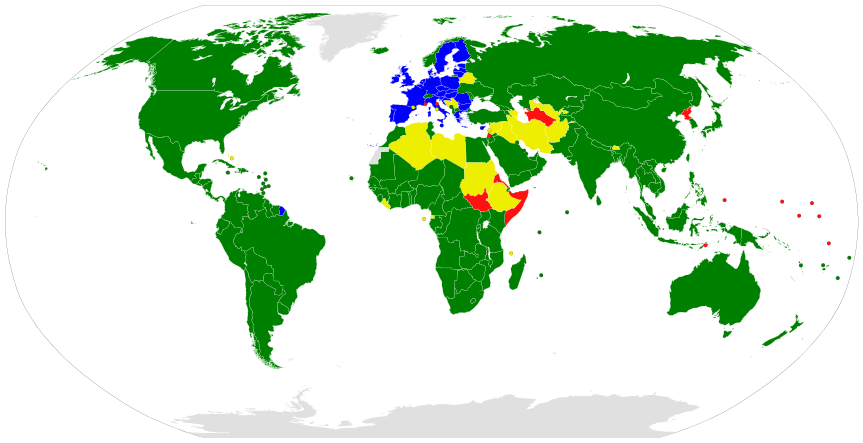 Зеленым цветом представлены страны-участницы ВТО;	
Синим – члены ВТО из Европейского союза;Желтым – страны-наблюдатели;Красным – не являющиеся членами ВТО.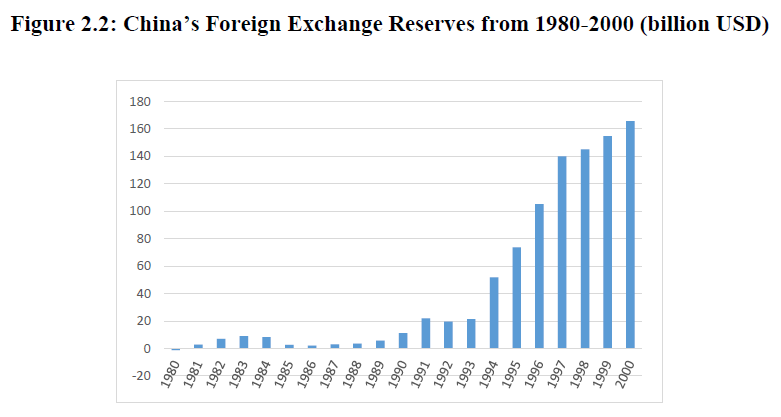 (рис. 2, запас валютных резервов Китая с 1980-2000 гг. / млрд. доллар)(рис. 3, запас валютных резервов Китая с 1996-2011 гг. / млрд. доллар)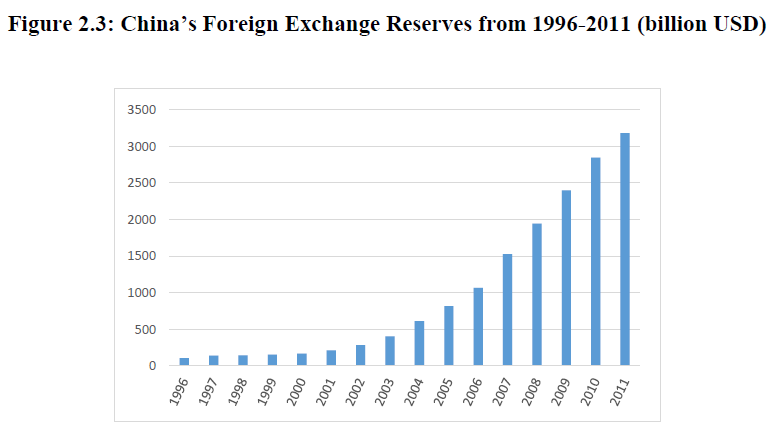 Список использованной литературыЛитература на русском языке:Ван Мэнкуй. Экономика Китая. / Пер. с кит. Чжэн Яохуа. - Межконтинентальное издательство Китая.,2005. — 195 с.Духовная культура Китая: энциклопедия: в 5 т. / гл. ред. М. Л. Титаренко; Ин-т Дальнего Востока. — М. : Вост. лит., 2006-. Т. 4. Историческая мысль. Политическая и правовая культура / ред. М. Л. Титаренко и др. — 2009. — 935 с.Интервью министра иностранных дел Российской Федерации С.В. Лаврова журналу. Проблемы Дальнего Востока (ПДВ №5, 2009г.)Котляров Н.Н. Экономическое взаимодействие переходных экономик с более развитыми странами (на примере КНР) // Экономика зарубежных стран. – МГИМО МИД России, 2008.Карлусов В.В. Власть и бизнес в условиях вступления страны в ВТО: китайские уроки // Экономика зарубежных стран. – МГИМО МИД России, 2006. Кузнецов А.В. Транснациональные корпорации в мире // Материалы из будущего учебника по мировой экономике и международным экономическим отношениям. – МГИМО МИД России, 2014.Кучук О.В. Экономика Китая. Владивосток, 2010. - 383 с.Сыроежкин К.Л. Китай в Центральной Азии: от торговли к стратегическому партнерству // Центральная Азия и Кавказ. – Алматы, 2007. Титаренко М.Л. Экономика Китая вступает в XXI век. Ин-т Дальнего Востока, 2004. – 312 с. Чэнь Цзягуй Синяя книга китайской экономики. М., 2009.Чжао Чэньюй Последствия вступления  Китая в ВТО для экономики страны // Проблемы мировой экономики. – Иркутск, 2006.Литература на английском языке: François Godement, Jade Le Van, Thomas Vendryes, Cheng Gong Facing the risks of the «going out strategy». – London : European Council on Foreign Relations, 2012. – 11 p.  Jing Tao. China’s Integration into the Liberal International Economic Order and Its Changing Policies on Legalized Bilateral Investment Treaties. New York University, 2015.Литература на китайском языке: Чэнь Голинь, Чунь Юэцзюнь. «Цзоу чуцюй» кайфан чжаньлюэ яньцзю (陈国林, 淳悦峻 «走出去» 开放战略研究. - 中共云南省委党校学报, 2008) -  Исследование стратегии открытости «идти вовне». – Юньнань: , 2008. – 92-95 c.Интернет источники: Деловой журнал ChinaPRO [Электронный ресурс] «Мост» на китайский берег [Электронный ресурс] / URL: http://www.chinapro.ru// (дата обращения 11.11.15). Министерство коммерции Китайской Народной Республики [Электронный ресурс] / URL: http://russian.mofcom.gov.cn// (дата обращения 19.03.16). Информационный портал XVII съезда [Электронный ресурс] / URL: http://www.sznews.com// (дата обращения 09.12.15). ИДВ РАН [Электронный ресурс] / URL: http://www.ifes-ras.ru//(дата обращения 09.12.15). 新浪财经 [Электронный ресурс] / URL: http://finance.sina.com.cn// (дата обращения 14.03.16). Журнал «Отечественные записки» [Электронный ресурс] / URL: http://www.strana-oz.ru// (дата обращения 14.10.15).  人民网 [Электронный ресурс] / URL: http://www.people.com.cn// (дата обращения 22.11.15). Информационный портал [Электронный ресурс] / URL: http://baike.baidu.com// (дата обращения 14.05.16). Информационный портал [Электронный ресурс] / URL: http://tass.ru// (дата обращения 14.10.15). Центр стратегических оценок и прогнозов [Электронный ресурс] / URL: http://csef.ru// (дата обращения 14.04.16). Информационный портал РИА [Электронный ресурс] / URL: http://ria.ru// (дата обращения 25.12.2015). Информационный портал СМИ телеканала "ЕКАТЕРИНБУРГ-ТВ" [Электронный ресурс] / URL: http://ekburg.tv// (дата обращения 17.05.2016). Информационный ресурс Всемирного Банка [Электронный ресурс] / URL: http://www.worldbank.org// (дата обращения 22.05.2016). Официальный сайт ООН [Электронный ресурс] / URL: http://www.un.org/ru/index.html// (дата обращения 22.05.2016). Официальный сайт Газпром [Электронный ресурс] / URL: http://www.gazprom.ru// (дата обращения 11.05.2016). Информационный портал Al Jazeera [Электронный ресурс] / URL: http://www.aljazeera.com// (дата обращения 20.05.2016). Информационный портал Business FM [Электронный ресурс] / URL: http://www.bfm.ru/news/167549// (дата обращения 11.09.2015). Информационный портал Научфорум [Электронный ресурс] / URL: http://nauchforum.ru// (дата обращения 11.09.2015). Wikipedia [Электронный ресурс] / URL: https://ru.wikipedia.org// (дата обращения 11.09.2015).